ПОЛОЖЕНИЕо Почетной грамоте Центросоюза Российской Федерации1. Почетной грамотой Центросоюза Российской Федерации награждаются работники, пенсионеры – ветераны организаций,  учреждений, профсоюзных организаций, входящих в систему Центросоюза Российской Федерации, пайщики потребительской кооперации и лица, не работающие в потребительской кооперации; организации и предприятия, учреждения, профессиональные организации работников потребительской кооперации, входящие в систему Центросоюза Российской Федерации; организации и учреждения, политические партии и движения, другие неправительственные общественные и религиозные организации, активно сотрудничающие с потребительской кооперацией, за:многолетний добросовестный, плодотворный труд в системе потребительской кооперации Центросоюза Российской Федерации;высокие результаты работы по реализации приоритетных направлений развития потребительской кооперации, социальных и образовательных программ, основой которых служат идеи гуманизма и принципы кооперативного движения, воспитывающие и пропагандирующие высокие духовно-нравственные качества в обществе;высокие результаты работы по реализации отдельных значимых проектов и мероприятий Центросоюза Российской Федерации;постоянную и активную помощь кооперативным организациям, благотворительную и иную общественно-полезную деятельность, способствующую выполнению социальной миссии потребительской кооперации, распространение и пропаганду кооперативной идеологии, ценностей кооперативного движения, возрождение духовности и нравственности.2. Награждение Почетной грамотой Центросоюза Российской Федерации производится по решению председателя Совета Центросоюза Российской Федерации на основании решения комиссии Центросоюза Российской Федерации по государственным наградам и наградам Центросоюза Российской Федерациии утверждается постановлением Президиума Совета Центросоюза Российской Федерации в соответствии с ходатайством трудовых коллективов организаций и учреждений потребительской кооперации, советов потребительских обществ и районных союзов, профсоюзных организаций работников потребительской кооперации.Материалы для принятия комиссией по государственным наградам и наградам Центросоюза Российской Федерации соответствующего решения подготавливаются Управлением по работе с регионами Центросоюза Российской Федерации.  3. Вручение Почетнойграмоты Центросоюза Российской Федерации производится Председателем Совета Центросоюза Российской Федерации, или по его поручению представителем Центросоюза Российской Федерации в федеральном округе, членом Совета Центросоюза Российской Федерациив торжественной обстановке, и может быть приурочено к проведению общих Собраний представителей потребительских обществ Российской Федерации, расширенных заседаний Совета Центросоюза Российской Федерации, к юбилейным датам работников, государственным праздникам, знаменательным датам организаций или празднованию Международного Дня кооперативов, отмечаемого ежегодно в первую субботу июля, и проведению других мероприятий при максимальном участии работников организаций потребительской кооперации системы Центросоюза Российской Федерации.4. В трудовой книжке награжденного производится запись о награждении Почетной грамотой Центросоюза Российской Федерации, с указанием номера и даты соответствующего постановления Президиума Совета Центросоюза Российской Федерации.________________ОБРАЗЕЦ БЛАНКАПочетной грамоты Центросоюза Российской ФедерацииПриложение № 6к постановлению 146-го общего Собрания представителей потребительских обществ Российской Федерации от 22 апреля 2017 годаПриложение к Положению о Почетной грамоте 
Центросоюза Российской Федерации, утвержденному постановлением 146-го общего Собрания представителей потребительских обществ Российской Федерации от 
22 апреля 2017 года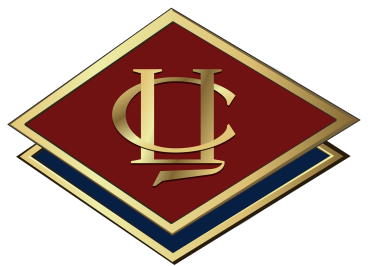 ЦЕНТРАЛЬНЫЙ СОЮЗ ПОТРЕБИТЕЛЬСКИХ ОБЩЕСТВ РОССИЙСКОЙ ФЕДЕРАЦИИПОЧЕТНАЯ ГРАМОТАнаграждается__________________________________________